АнкетаИмя отчество:     Возраст:      Место проживания.:   Общее количество «родинок на теле»:Фототип кожи: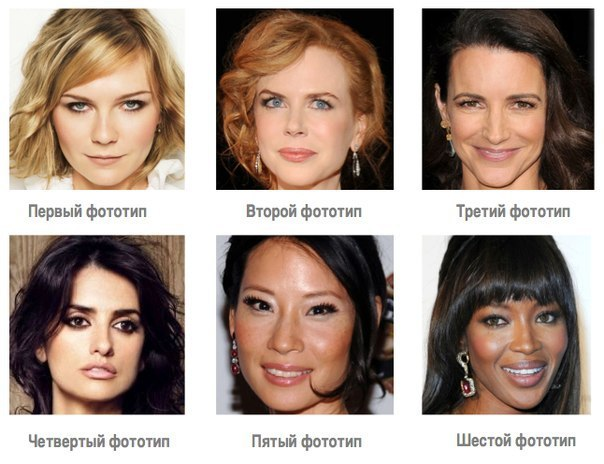 Посещение солярия:Сгорание на солнце:Расположение фотографируемой «родинки»:Срок появления «родинки»:Изменялась ли данная родинка, если изменялась, то как.Дополнительная информация (отягощенная наследственность и т.д.)